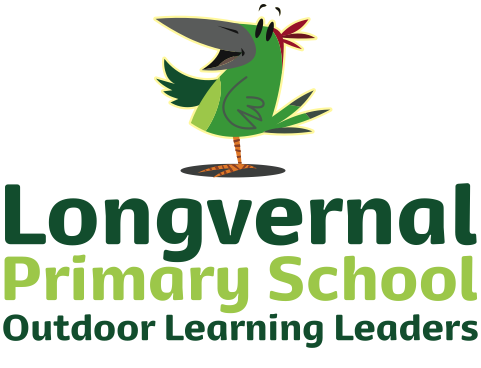 Clapton Road	Midsomer Norton	Radstock    BA3 2LP	Telephone: 01761 412777Fax:  01761 419883		                                  Email: office@longvernalschool.comWebsite:  www.longvernal.com“part of the Midsomer Norton Schools Partnership"                                                         Headteacher: Karen Bazeley6 June 2022Dear Parents/Carers,Thank you for your understanding during the building works. We kindly ask that ALL parents/carers avoid driving down Mandy Meadows currently as there is no easy place to turn around safely whilst children are walking, cycling or scooting to school. In the mornings, children may arrive between 8.30-8.50a.m. to avoid congestion at the Alley Gate. They should go straight into class as if it were a wet day. It is essential to arrive within this timeframe when adults are on duty and the alley gate is open. As the class teachers will need to be in their classrooms, they will not be on the playground to receive verbal messages so please use email to pass on any urgent information or send a note via your child if appropriate. In the afternoons, we are asking parents to collect Holly and Oak Class children on the playground at the bottom of the steps leading up to Holly Class. They will be brought down for collection from 3.10p.m. The teachers will release the children from the steps near Holly Class so please wait on the playground. Chestnut and Maple Class will be brought to the bottom car park gate at 3.15p.m.Willow, Cherry and Sycamore will be released as normal at 3.15p.m.Clubs: Pick up from Alley Gate at 4.15p.m.After School Club- pick up from Hall as usual.Once again, thank you for your support.Kind regardsKaren Bazeley